OSNOVNA ŠKOLA JELSA Pelinje bb21465 JELSATel. 021/761-030Fax.021/717-172e-mail: os-jelsa-001@skole.htnet.hrKlasa: 602 – 02/12– 01/171Urbroj: 2128 – 27 – 02/12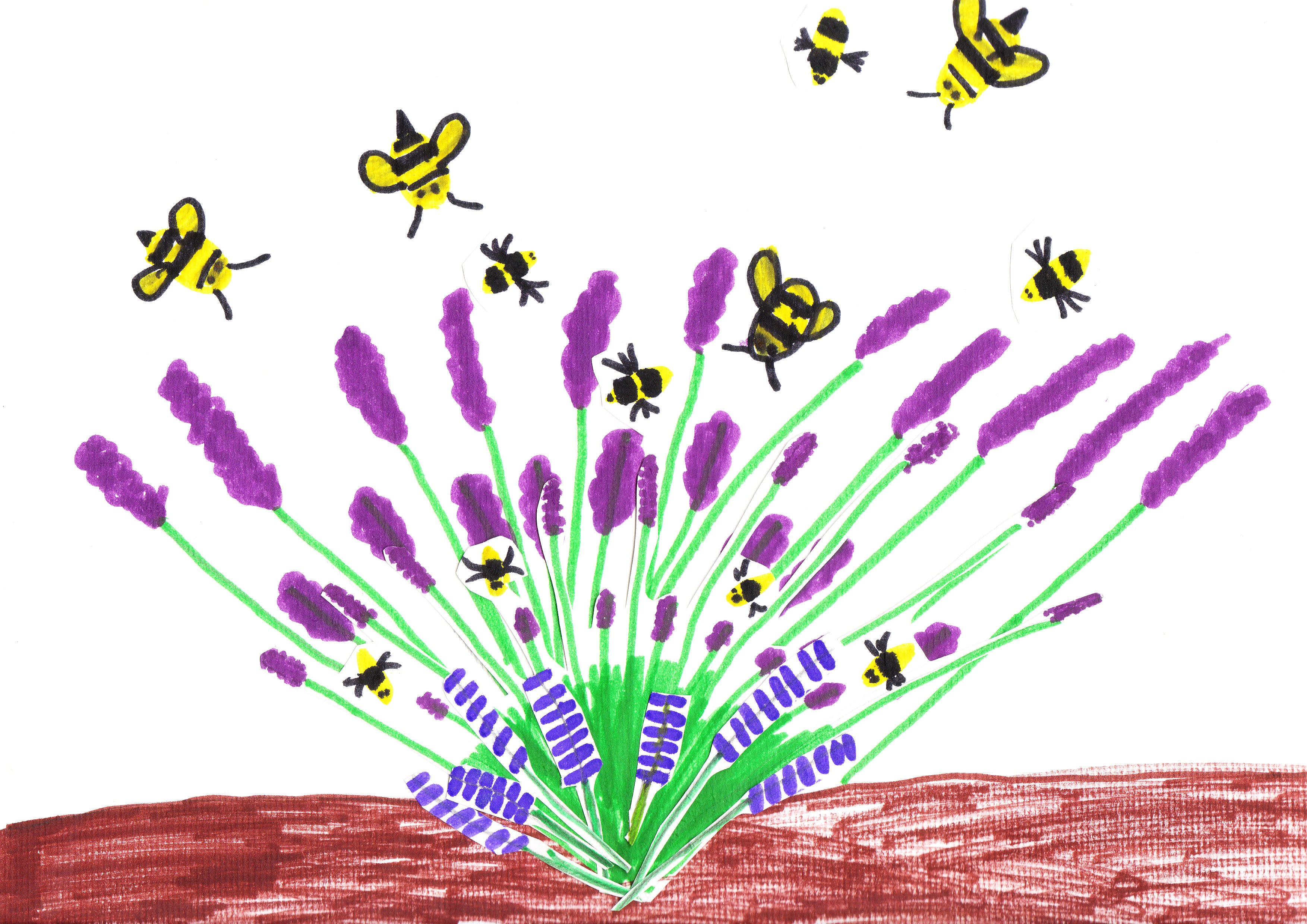 Jelsa, rujan 2012.SADRŽAJUVOD................................................................................................		2IZBORNA NASTAVA....................................................................		3IZVANNASTAVNE AKTIVNOSTI…………………………….		4 SADRŽAJI KULTURNO – UMJETNIČKOG RADA………...		13IZVANŠKOLSKE AKTIVNOSTI………………………………		16IZVANUČIONIČKA NASTAVA.................................................		17ŠKOLSKI PROJEKTI……………………………………………		21 DOPUNSKA NASTAVA…………………………………………		24DODATNA NASTAVA…………………………………………..		28Temeljem članka 28. Zakona o odgoju i obrazovanju u osnovnoj i srednjoj školi, Školski odbor na sjednici održanoj 5 listopada 2012., na prijedlog Učiteljskog vijeća     d o n o s iUVODŠkolski kurikulum temelji se na odrednicama Nacionalnog okvirnog kurikuluma koji je stupio na snagu u srpnju 2010.g. Nacionalni okvirni kurikulum predstavlja temeljni dokument koji određuje sve bitne sastavnice odgojno-obrazovnoga sustava od predškolske razine pa do završetka srednjoškolskoga odgoja i obrazovanja.	Potrebno je istaknuti da Nacionalni okvirni kurikulum pridonosi planiranju i organiziranju rada škola, uključujući donošenje školskoga kurikuluma. Odgojno-obrazovne vrijednosti, ciljevi, kompetencije i načela određene ovim dokumentom omogućuju razumijevanje osnovnoga smjera razvoja nacionalnoga kurikuluma i pružaju temeljne odrednice za usklađivanje planiranja razvoja i rada odgojno-obrazovnih ustanova.U školskoj teoriji i praksi kurikulum sadrži sve sadržaje, procese i aktivnosti koji imaju za cilj ostvarivanje ciljeva i zadataka obrazovanja na način da se promoviraju intelektualni, osobni, društveni i fizički razvoj djece/učenika. Uz službeni program, kurikulum sadrži i one aktivnosti i sadržaje koje možemo smatrati neformalnim, a predstavljaju svojevrsni specifikum škole, zaštitni znak njenog imidža.	Školskim kurikulumom utvrđen je dugoročni i kratkoročni plan i program rada škole kroz izbornu nastavu, izvannastavne i izvanškolske aktivnosti, te druge odgojnoobrazovne programe i projekte. Potrebno je naglasiti da se kurikulum donosi za jednu školsku godinu i podložan je promjenama i nadopunama u određenom dijelu aktivnosti.	Pri izradi školskog kurikuluma stavljen je naglasak na specifičnosti škole i sredine u kojoj škola djeluje. Središte i polazište rada na sadržajima školskog kurikuluma jesu potrebe i interesi naših učenika, roditelja i lokalne zajednice. U planiranju aktivnosti vodimo se načelima individualizma, nepristranosti i transdisciplinarnosti. Bitne pretpostavke ostvarivanju ciljeva postavljenih u kurikulumu su: postojanje stručne kompetencije učitelja, kvalitetna suradnja na relaciji roditelji – škola, podrška i pomoć lokalne zajednice.	Školski kurikulum je razrađen po odgojno – obrazovnim područjima. Dostupan je svim učenicima, roditeljima i ostalim zainteresiranim za rad i život naše škole.IZBORNA NASTAVAIzborna nastava pruža svakom pojedinom učeniku mogućnost izbora nastavnog predmeta iz ponuđenih odgojno – obrazovnih sadržaja u školi.  Svrha je izborne nastave omogućavanje učeniku da slobodno kreira odgojno –obrazovni proces na način da već usvojena znanja proširi ili, u području koje ga posebno zanima ili za što ima određenu sklonost, produbi.Sukladno zakonu o odgoju i osnovnom obrazovanju u osnovnoj i srednjoj školi, učenik izborni predmet koji odabere na početku školske godine mora polaziti do kraja iste. Jedina mogućnost odustajanja od izabranog predmeta izborne nastave je zahtjev i obrazloženje u pisanom obliku od strane roditelja učenika predan Učiteljskom vijeću na početku školske godine. U našoj školi učenici mogu odabrati izbornu nastavu iz slijedećih predmeta: strani jezici (talijanski jezik), informatika i vjeronauk.Izborna nastava iz stranih jezika organizirana je iz drugog stranog jezika:učenici 4.- 8.r. – izborna nastava iz talijanskog jezika.Nastava se izvodi sukladno Nastavnom planu i programu za osnovnu školu. Svaka skupina učenika ima po 2 sata tjedno.	Izbornom nastavom iz informatike obuhvaćeni su učenici 5.-8.  razreda. Nastava se realizira po  2 sata tjedno po skupini, također prema Nastavnom planu i programu za osnovnu školu.	Izborna nastava iz vjeronauka organizirana je za učenike 1. – 8. r. Svaka grupa ima po 2 sata tjedno nastave vjeronauka. Nastava se realizira prema Programu  katoličkog vjeronauka u osnovnoj školi.IZVANNASTAVNE AKTIVNOSTI SADRŽAJI KULTURNO – UMJETNIČKOG RADA IZVANŠKOLSKE AKTIVNOSTI IZVANUČIONIČKA NASTAVA 	Izvanučionička nastava je oblik nastave koji podrazumijeva realizaciju planiranih programskih sadržaja izvan škole. Cilj izvanučioničke nastave je učenje otkrivanjem u neposrednoj životnoj stvarnosti, a time se kod učenika potiče radost otkrivanja, istraživanja i stvaranja i razvoj sposobnosti sudjelovanja kao aktivni član tima, te utječe na stvaranje kvalitetnih odnosa unutar odgojno – obrazovne skupine.PLANIRANI SADRŽAJI I AKTIVNOSTI ŠKOLSKI PROJEKTI DOPUNSKA NASTAVAVIII.  DODATNA NASTAVAU Jelsi, 5.listopada 2012.g.Predsjednica Školskog odbora:										Ravnateljica škole:Tončika Carić-Duboković											Žanja DraganićCILJ AKTIVNOSTICILJ AKTIVNOSTINOSITELJINOSITELJINAČIN REALIZACIJENAČIN REALIZACIJETROŠKOVNIKNAČIN VREDNOVANJANAČIN KORIŠTENJANaziv aktivnosti: DRAMSKA GRUPA MATIČNE ŠKOLENaziv aktivnosti: DRAMSKA GRUPA MATIČNE ŠKOLENaziv aktivnosti: DRAMSKA GRUPA MATIČNE ŠKOLENaziv aktivnosti: DRAMSKA GRUPA MATIČNE ŠKOLENaziv aktivnosti: DRAMSKA GRUPA MATIČNE ŠKOLENaziv aktivnosti: DRAMSKA GRUPA MATIČNE ŠKOLENaziv aktivnosti: DRAMSKA GRUPA MATIČNE ŠKOLEVREMENIK: tjedno 2 sataVREMENIK: tjedno 2 sataRazvijanje vještina i sposobnosti usmenog izražavanja, vježbanje intonacije glasa, razvijanje ljubavi prema poeziji i hrvatskom jezikuRazvijanje vještina i sposobnosti usmenog izražavanja, vježbanje intonacije glasa, razvijanje ljubavi prema poeziji i hrvatskom jezikuBriseida Udovičić i V. Tarbušković(pl. broj uč. 10)Briseida Udovičić i V. Tarbušković(pl. broj uč. 10)Uvježbavanje dramskih djela, učenje stihova napamet, čitanje i govorenjeUvježbavanje dramskih djela, učenje stihova napamet, čitanje i govorenjeMaterijal za izradu kulisa i kostima (cca 500 kn).Troškovi prijevoza uč. do smotre ili natj.Postignuti rezultati na smotrama i natjecanjima, uspješnost nastupaDramatizacija tekstova u redovnoj nastaviNaziv aktivnosti: LIKOVNA GRUPA MATIČNE ŠKOLENaziv aktivnosti: LIKOVNA GRUPA MATIČNE ŠKOLENaziv aktivnosti: LIKOVNA GRUPA MATIČNE ŠKOLENaziv aktivnosti: LIKOVNA GRUPA MATIČNE ŠKOLENaziv aktivnosti: LIKOVNA GRUPA MATIČNE ŠKOLENaziv aktivnosti: LIKOVNA GRUPA MATIČNE ŠKOLENaziv aktivnosti: LIKOVNA GRUPA MATIČNE ŠKOLEVREMENIK: tjedno 2 sataVREMENIK: tjedno 2 sataOmogućiti uč. izražavanje likovne pismenosti.Razvijanje sklonosti i interesa za likovno stvaralaštvoOmogućiti uč. izražavanje likovne pismenosti.Razvijanje sklonosti i interesa za likovno stvaralaštvoŽeljana Slaviček i učenici viših razredaŽeljana Slaviček i učenici viših razredaLikovni uradci različitih tehnikaLikovni uradci različitih tehnikaMaterijal za likovnu izvedbu (cca 1000kn)Izložbe likovnih radova u školi i van školeUređenje šk. interijera, razvijanje smisla za estetikuNaziv aktivnosti: PJEVAČKI ZBORNaziv aktivnosti: PJEVAČKI ZBORNaziv aktivnosti: PJEVAČKI ZBORNaziv aktivnosti: PJEVAČKI ZBORNaziv aktivnosti: PJEVAČKI ZBORNaziv aktivnosti: PJEVAČKI ZBORNaziv aktivnosti: PJEVAČKI ZBORVREMENIK: tjedno 3 sataVREMENIK: tjedno 3 sataRazvijanje glazb. kulture kod uč., njegovanje sposobnosti izvođenja vokalnih izvedbi i izražajno pjevanje.Ana Miljak i učenici V.-VIII.r matične škole (plan. broj uč. 20)Ana Miljak i učenici V.-VIII.r matične škole (plan. broj uč. 20)Ana Miljak i učenici V.-VIII.r matične škole (plan. broj uč. 20)Skupne i pojedinačne izvedbe učenikaSkupne i pojedinačne izvedbe učenikaTroškovi prijevoza uč. do smotre, izložbe ili natjecanjaPostignuti rezultati na smotrama i natjecanjima, uspješnost nastupaSudjelovanje na školskim proslavama i sličnim prigodamaNaziv aktivnosti: INSTRUMENTALNA SKUPINANaziv aktivnosti: INSTRUMENTALNA SKUPINANaziv aktivnosti: INSTRUMENTALNA SKUPINANaziv aktivnosti: INSTRUMENTALNA SKUPINANaziv aktivnosti: INSTRUMENTALNA SKUPINANaziv aktivnosti: INSTRUMENTALNA SKUPINANaziv aktivnosti: INSTRUMENTALNA SKUPINAVREMENIK: tjedno 1 sataVREMENIK: tjedno 1 sataRazvijanje glazb. kulture kod uč., njegovanje sposobnosti izvođenja vokalnih i instrumentalnih izvedbi i izražajno pjevanje i sviranje.Ana Miljak i učenici V.-VIII.r matične škole (plan. broj uč. 10)Ana Miljak i učenici V.-VIII.r matične škole (plan. broj uč. 10)Ana Miljak i učenici V.-VIII.r matične škole (plan. broj uč. 10)Skupne i pojedinačne izvedbe učenikaSkupne i pojedinačne izvedbe učenikaTroškovi prijevoza uč. do smotre, izložbe ili natjecanjaPostignuti rezultati na smotrama i natjecanjima, uspješnost nastupaSudjelovanje na školskim proslavama i sličnim prigodamaNaziv aktivnosti: RUKOMET (dječaci)Naziv aktivnosti: RUKOMET (dječaci)Naziv aktivnosti: RUKOMET (dječaci)Naziv aktivnosti: RUKOMET (dječaci)Naziv aktivnosti: RUKOMET (dječaci)Naziv aktivnosti: RUKOMET (dječaci)Naziv aktivnosti: RUKOMET (dječaci)VREMENIK: tjedno 2 sataVREMENIK: tjedno 2 sataRazvoj zdrav. kulture, vještine sudjelovanja kao dio tima. Poticanje zdravog načina provođenja slobodnog vremenaJosip BartulovićJosip BartulovićJosip BartulovićŠportski susreti i natjecanjaŠportski susreti i natjecanjaTroškovi prijevoza uč. do smotre, izložbe ili natjecanjaPostignuti rezultati na smotrama i natjecanjimaRazvijena spretnost, koordinacija pokreta, timski radNaziv aktivnosti: RUKOMET (djevojčice)Naziv aktivnosti: RUKOMET (djevojčice)Naziv aktivnosti: RUKOMET (djevojčice)Naziv aktivnosti: RUKOMET (djevojčice)Naziv aktivnosti: RUKOMET (djevojčice)Naziv aktivnosti: RUKOMET (djevojčice)Naziv aktivnosti: RUKOMET (djevojčice)VREMENIK: tjedno 2 sataVREMENIK: tjedno 2 sataRazvoj zdrav. kulture, vještine sudjelovanja kao dio tima. Poticanje zdravog načina provođenja slobodnog vremenaJosip BartulovićJosip BartulovićŠportski susreti i natjecanjaŠportski susreti i natjecanjaTroškovi prijevoza uč. do smotre, izložbe ili natjecanjaTroškovi prijevoza uč. do smotre, izložbe ili natjecanjaPostignuti rezultati na smotrama i natjecanjimaRazvijena spretnost, koordinacija pokreta, timski radNaziv aktivnosti: MJEŠOVITA GRUPA MATIČNE ŠKOLENaziv aktivnosti: MJEŠOVITA GRUPA MATIČNE ŠKOLENaziv aktivnosti: MJEŠOVITA GRUPA MATIČNE ŠKOLENaziv aktivnosti: MJEŠOVITA GRUPA MATIČNE ŠKOLEVREMENIK: tjedno 1 satVREMENIK: tjedno 1 satRazvijanje vještina i sposobnosti usmenog izražavanja, vježbanje intonacije glasa, razvijanje ljubavi prema poeziji i hrvatskom jezikuOmogućiti uč. izražavanje likovne pismenosti.Razvijanje sklonosti i interesa za likovno stvaralaštvoRazvijanje glazb. kulture kod uč., njegovanje sposobnosti izvođenja vokalnih izvedbi i izražajno pjevanje.Tanja ĆurinJele BojanićDaniela LučićLeonida CarićI učenici od I.-IV: rUvježbavanje dramskih djela, učenje stihova napamet, čitanje i govorenjeLikovni uradci različitih tehnikaZborno pjevanjeMaterijal za izradu kulisa i kostima (cca 2000kn).Troškovi prijevoza uč. do smotre ili natj.Postignuti rezultati na smotrama i natjecanjima, uspješnost nastupaDramatizacija tekstova u redovnoj nastaviNaziv aktivnosti: MJEŠOVITA GRUPA PODRUČNIH ŠKOLANaziv aktivnosti: MJEŠOVITA GRUPA PODRUČNIH ŠKOLANaziv aktivnosti: MJEŠOVITA GRUPA PODRUČNIH ŠKOLANaziv aktivnosti: MJEŠOVITA GRUPA PODRUČNIH ŠKOLAVREMENIK: tjedno 1 satVREMENIK: tjedno 1 satRazvijanje vještina i sposobnosti usmenog izražavanja, vježbanje intonacije glasa, razvijanje ljubavi prema poeziji i hrvatskom jeziku Omogućiti uč. izražavanje likovne pismenosti.Razvijanje sklonosti i interesa za likovno stvaralaštvoRazvijanje glazb. kulture kod uč., njegovanje sposobnosti izvođenja vokalnih izvedbi i izražajno pjevanje.Jelka ZenčićHelena BogdanovićEta BuratovićDragana Miletić BelićIvana ŠimićIvana SanseovićI učenici od I.-IV rLikovni uradci različitih tehnikaUvježbavanje dramskih djela, učenje stihova napamet, čitanje i govorenjeZborno pjevanjeMaterijal za likovnu izvedbu(cca 2000kn)Izložbe likovnih radovaUređenje šk. interijera, razvijanje smisla za estetikuNaziv aktivnosti: MLADI KNJIŽNIČARINaziv aktivnosti: MLADI KNJIŽNIČARINaziv aktivnosti: MLADI KNJIŽNIČARINaziv aktivnosti: MLADI KNJIŽNIČARIVREMENIK: tjedno 1 satVREMENIK: tjedno 1 satRazvijanje sklonosti i interesa za čitanje knjiga, literarni izričajDinka RačićPregledavanje i ulaganje knjiga, obrada novih knjiga, izrada tematskih plakata i izložbiPotrošni materijali za rad cca 500 knIzložbe radova, izlaganjaPromocija knjižnice i rada u njojNaziv aktivnosti: MLADI POVJESNIČARINaziv aktivnosti: MLADI POVJESNIČARINaziv aktivnosti: MLADI POVJESNIČARINaziv aktivnosti: MLADI POVJESNIČARIVREMENIK: rujan 2012.-travanj 2013.VREMENIK: rujan 2012.-travanj 2013.Razvijanje interesa za temu „Jelsa u hrv. Narodnom preporodu“Doprinos povijesti području u kojem živimoVinko Tarbušković i učenici VIII razredaSuradnik: Ante ViskovićObrada teme „Jelsa u hrv. Narodnom preporodu“-povijesni pregled otoka Hvara i Općine Jelsa u 2.pol. XIX. st.Povijesni, gospodarski, graditeljski i kulturni procvat JelsePotrošni materijali za rad cca 100knPismeno i usmeno kroz seminare i plakatePlakati, izrada tematskih panoaNaziv aktivnosti: MLADI PRIRODNJACINaziv aktivnosti: MLADI PRIRODNJACINaziv aktivnosti: MLADI PRIRODNJACINaziv aktivnosti: MLADI PRIRODNJACIVREMENIK:rujan 2012.-travanj 2013.VREMENIK:rujan 2012.-travanj 2013.Potaknuti zanimanje učenika za opažanje u prirodi, istraživanje i razumijevanje prirode. Matko Roić i učenici VI razredaUčenici šestog razreda trebali bi: navesti životne uvjete  u vodama; opisati prilagodbe živih bića životnim uvjetima; temeljem promatranja prepoznati karakteristične biljke, životinje i alge; prikazati primjere povezanosti organizama kroz hranidbene odnose.Nastava na terenu, posjeti i obilazak prema programu.Cca 200 knIzrada tematskih panoa, fotodokumentacijaPrezentacija viđenog, izrada plakata, knjižice, foto - zapisi.Eko-kvizNaziv aktivnosti: PROMETNA KULTURANaziv aktivnosti: PROMETNA KULTURANaziv aktivnosti: PROMETNA KULTURANaziv aktivnosti: PROMETNA KULTURAVREMENIK:tijekom nastavne godine, tjedno 1 satVREMENIK:tijekom nastavne godine, tjedno 1 satOsposobiti učenike za sigurno sudjelovanje u prometu kao pješaka i kao biciklista.Razvijati interes učenika za usvajanje i primjenu pravila ponašanja u prometu, briga o sebi i drugim sudionicimaKatija Barbić, voditelj učeniciIzvannastavna aktivnost za učenike  V. razreda-u učionici rješavanjem različitih prometnih situacija prema predlošcima-korištenje web aplikacije „Prometna učilica“ -vježbe na  poligonu Troškovi potrošnog materijala i odlaska učenika na natjecanje   1000 knOpisno praćenje napredovanja učenika,stimulativna ocjena u okviru nastavnog predmeta TK, sudjelovanje na natjecanjuNaziv aktivnosti: PRVA POMOĆNaziv aktivnosti: PRVA POMOĆNaziv aktivnosti: PRVA POMOĆNaziv aktivnosti: PRVA POMOĆVREMENIK:listopad 2012.-ožujak 2013.VREMENIK:listopad 2012.-ožujak 2013.Upoznavanje učenika s povijesti pokreta Crvenog križa, teorijom iz pve pomoći i praktičnog dijela Vinko Tarbušković i učenici VII. i VIII. razredaPrimiti saznanja o povijesti pokreta Crvenog križa i teoretski dio Prve pomoćiPraktični dio u suradnji s liječnikom ili medicinskom sestrom.Oprema cca 500knOtočko i županijsko natjecanjeNaziv aktivnosti: NOVINARSKA EKO-GRUPANaziv aktivnosti: NOVINARSKA EKO-GRUPANaziv aktivnosti: NOVINARSKA EKO-GRUPANaziv aktivnosti: NOVINARSKA EKO-GRUPAVREMENIK: tijekom nastavne godine, tjedno 1 satVREMENIK: tijekom nastavne godine, tjedno 1 satObilježiti važne ekološki značajne datume i izvještavati o radu eko-školeIvana Belić i grupa učenika viših razredaObilježavati eko-datume, donošenje eko-izvješća, izrada eko-panoa i prezentacija, praćenje i izvještavanje o eko-kvizuMaterijal za izradu plakata, panoa, troškovi izrade fotografija oko 1000knPrezentacija kroz eko-izvješć, plakate i panoePismeno izvještavanje učenika o radu eko škole, poticanje timskog radaNaziv aktivnosti: ESTETSKO UREĐENJE ŠKOENaziv aktivnosti: ESTETSKO UREĐENJE ŠKOENaziv aktivnosti: ESTETSKO UREĐENJE ŠKOENaziv aktivnosti: ESTETSKO UREĐENJE ŠKOEVREMENIK: tijekom nastavne godine, tjedno 4 sataVREMENIK: tijekom nastavne godine, tjedno 4 sataPridonijeti razumijevanju kulturnih i društvenih okruženja Razvijanje svijesti o vrijednosti vlastitog mišljenja i o potrebi uvažavanja tuđeg mišljenjaPromicanje osjećaja za lijepo i za duhovnu dimenziju postojanjaRazvijanje sposobnosti za društveni angažman te za neposredno i odgovorno sudjelovanje u društvuRazvijati osjetljivost na području likovne stvarnosti, očuvanja okoliša i kulturne baštineŽeljana Slaviček, učenici 4.-8.Grupni i individualni radIzrada panoa/pozornice za Dan kruha, Božić, Valentinovo, Uskrs, Dan planeta zemlje, Dan voda i dan škole1000 knSustavno praćenje i bilježenje uč. Postignuća i uspjeha, interesa i motivacije te sposobnosti u ostvarivanju dodatnih sadržaja Prezentacija kroz plakate i panoeNaziv aktivnosti: LIKOVNA GRUPANaziv aktivnosti: LIKOVNA GRUPANaziv aktivnosti: LIKOVNA GRUPANaziv aktivnosti: LIKOVNA GRUPAVREMENIK: tijekom nastavne godine, tjedno 2 sataVREMENIK: tijekom nastavne godine, tjedno 2 sataProširiti znanje iz likovne kultureUpoznavanje s različitim likovnim tehnikamaRazvijati interes za različita likovna područjaŽeljana Slaviček, učenici 5.-8.Predavanje učitelja, demonstracija, rješavanje zadatakaOpremanje šk. kalendara, izrada plakata za Dan kruha, Božićne dekoracije, dovršavanje mozaika u dvorištu škole, oslikavanje staklenih vrata školske radione. Priprema izložbe za Dan škole2000knSustavno praćenje i bilježenje uč. Postignuća i uspjeha, interesa i motivacije te sposobnosti u ostvarivanju dodatnih sadržajaPrezentacija kroz plakate i panoe NADNEVAKNAZIVNOSITELJI AKTIVNOSTINAČIN REALIZACIJETijekom školske godineESTETSKO UREĐENJE ŠKOLEŽeljana Slaviček i učeniciIzrada panoa, izlaganje dječjih radova po hodnicima i na izložbama, uređenje okoliša14.-21. Rujan 2012.TJEDAN BORBE PROTIV TUBERKULOZEMatko Roić, Lana Damjanić i učenici 7. r.Izrada plakata, nadovezivanje na nastavnu jedinicuRujan/listopadPOZDRAV JESENISve učiteljice od 1.-4.r.Izlet u Vrbosku4. listopad 2012.DAN ZAŠTITE ŽIVOTINJADaniela Lučić, Ivana Šimić, Ana Milatić Likovna izložba13.listopada 2012.DANI ZAHVALNOSTI ZA PLODOVE ZEMLJE- 13. 10. 2012. DAN KRUHAŽanja DraganićŽeljana SlavičekRazrednici I. –VIII. r. sa svojim učenicimaUčiteljice i učenici nižih razreda matične i područnih školaIvana Belić, Barbara Tudor Đerek i Irma BogdanićEnglish and italian traditional cakesZidne novine, likovne izložbeUređenje razrednih panoaKulturni program, blagoslov kruhaTematski satListopad 2012.AKCIJA SOLIDARNOST NA DJELUUČENICI 8.-IH RAZREDASukladno programu rada Crvrnog križa Hvar3.12.2012.MEĐUNARODNI DAN OSOBA S POSEBNIM POTREBAMATanja ĆurinObrada teme, izrada panoa15.11.-15.12.2012.MJESEC BORBE PROTIV OVISNOSTILana DamjanićSuradnici: Leonida Carić, Ana Miljak, V. Tarbušković i J. Ostojić i učenici 4., 7.-ih i 8.r. i roditeljiZidne novine Predavanja i radioniceProjekcija tematskih filmova13.12.2012.PRODAJA BOŽIĆNIH UKRASAŽeljana SlavičekSuradnici: Dinka Račić, Lana Damjanić, učiteljiceUčenici 1.-8.razredaIzrada božićnih ukrasa i aranžmanaProdaja ukrasa na mjesnom trgu 21.12.2012.BOŽIĆUčiteljice 1.-4.rBriseida UdovičićSuradnici: Razrednici viših razreda Ivana Belić, Barbara Tudor Đerek i Irma BogdanićChristmas songs (english and italian)Prigodno uređenje školskog prostoraZidne novine, radionice, izložbeBožićna svečanostsiječanj– veljača  2013.ŠKOLSKI SUSRET LIDRANOJelka OstojićBriseida UdovičićUčiteljice 1.-4.-ih razreda Literarno, dramsko i novinarsko stvaralaštvo12.2. 2013.KARNEVALSvi učiteljiUčenici iz područnih I matične školeKarnevalska povorkaPles pod maskamaSiječanj-ožujak 2013.STOP NASILJU U ŠKOLILana DamjanićSuradnici:  Leonida Carić i Željana SlavičekUčenici 4. i 6.  razredaRadionice o nenasilnom ponašanju, usvajanje pravila kulturnog ponašanja, uvažavanje različitosti, kontrola emocija, izrada panoa i letaka 21.3. 2013.DAN DAROVITIH UČENIKALana Damjanić Suradnik: Marin PerkoUčenici 5. I 7. razredaIzrada plakata i letka o darovitosti (mitovi i zablude, provođenje postupka, rad s darovitim učenicima u našoj školi)27.3.2013.SVJETSKI DAN KAZALIŠTAUčiteljice 1.-4. I učeniciPosjet kazalištu u SplituOžujak-svibanj 2013.PROFESIONALNA ORIJENTACIJALana DamjanićAna MiljakDanijel BeserminjiAnketa o odabiru budućeg zanimanjaIzrada plakataRadioniceTijekom školske godineAKCIJE U SURADNJI S CRVENIM KRIŽEMSvi učiteljiSvi učeniciSudjelovanje u akcijama CK Hvar za pomoć djeci i obiteljima kojima je pomoć potrebna na razini otoka2.4.2013.MEĐUNARODNI DAN DJEČJE KNJIGEEta Buratović, Dragana Miletić-Belić, Jele Bojanić, Dinka RačićRadionica, plakatOd ožujka-svibnja 2013.NATJECANJE PRVE POMOĆIVinko Tarbušković i učenici 7. I 8. RazredaLana DamjanićPriprema i sudjelovanje na natjecanjuOrganizacija otočnog natjecanjaPriprema i sudjelovanje na natjecanjuOrganizacija otočnog natjecanja22.4. 2013.DAN HRVATSKE KNJIGEDinka RačićJelka OstojićBriseida UdovičićKnjižnicaZidne novineIzložba knjigaZidne novineIzložba knjiga22.4. 2013.DAN PLANETA ZEMLJEMatko Roić, Danijel Beserminji, učiteljice 1.-4.Učenici nižih i viših razredaZidne novineEko akcije15.5.2013.MEĐUNARODNI DAN OBITELJIJelena Zenčić, Ivana SanseovićZidne novinesvibanj 2012.DAN ŠKOLESvi učiteljiPrigodna svečanost, obnova statusa zelene zastaveRujan 2011. – lipanj 2012.EKO AKCIJEUčenici i razrednici 1. Do 8. R.Vanjski suradnici: Turistička zajednica, školski odbor, roditeljiUređenje školskog okolišaRadovi okopavanja i zalijevanjaSadnja bilja prema kalendaru sadnjeBriga o izgledu i čistoćiTijekom šk. godineEKO ŠKOLASvi učitelji Briga o ekološkoj zaštiti učenika i uređenju školskog prostoraNAZIV AKTIVNOSTINOSITELJI AKTIVNOSTINOGOMETMJESNI ŠPORTSKI KLUB – Andro BalićVESLANJEVESLAČKI KLUBGLAZBENA ŠKOLAPODRUČNA ŠKOLA JELSA –JOSIP HATZE, SPLITFOLKLOR- VrboskaAnita BlaškovićFOLKLOR- JelsaPerica MiletaJUDORenato ŠćulacŠAHŠAHOVSKI KLUBSPORTSKA GRUPAUNIVERZALNA SPORTSKA ŠKOLARUKOMETUNIVERZALNA SPORTSKA ŠKOLA-Siniša ŠimićŠKOLA STRANIH JEZIKACENTAR ZA STRANE JEZIKECILJ AKTIVNOSTINAMJENANOSITELJ AKTIVNOSTINAČINREALIZACIJETROŠKOVNIKNAČIN VRJEDNOVANJANaziv aktivnosti: TERENSKA NASTAVA U PRIRODI (uz korelaciju nast. predmeta)Naziv aktivnosti: TERENSKA NASTAVA U PRIRODI (uz korelaciju nast. predmeta)Naziv aktivnosti: TERENSKA NASTAVA U PRIRODI (uz korelaciju nast. predmeta)Naziv aktivnosti: TERENSKA NASTAVA U PRIRODI (uz korelaciju nast. predmeta)VREMENIK: tijekom šk. godine VREMENIK: tijekom šk. godine Razvijanje sposobnosti promatranja i uočavanja promjena u prirodiUočavanje, sustavno praćenje, bilježenje podataka o promjenama u prirodiUčitelji RN, učenici nižih raz. 1.-4.Poludnevni izleti u prirodu (posjeti vinariji, uljari,Vatrogasnom domu)Tijekom šk. godineNaučeno primjeniti u nastavi i svakodnevnom životuNaziv aktivnosti: ŠKOLSKI JEDNODNEVNI IZLETNaziv aktivnosti: ŠKOLSKI JEDNODNEVNI IZLETNaziv aktivnosti: ŠKOLSKI JEDNODNEVNI IZLETNaziv aktivnosti: ŠKOLSKI JEDNODNEVNI IZLETVREMENIK: rujan 2012. i travanj 2013.VREMENIK: rujan 2012. i travanj 2013.Upoznavanje šireg zavičajaUpoznavanje znamenitosti šireg zavičajaUčitelji razredne nastave Jednodnevni izlet učenika Troškovi organizacije izleta /cca 1500 kn/Naučeno primjeniti u nastaviNaziv aktivnosti: ŠKOLSKI JEDNODNEVNI IZLETNaziv aktivnosti: ŠKOLSKI JEDNODNEVNI IZLETNaziv aktivnosti: ŠKOLSKI JEDNODNEVNI IZLETNaziv aktivnosti: ŠKOLSKI JEDNODNEVNI IZLETVREMENIK: ožujak 2013.VREMENIK: ožujak 2013.Upoznavanje šireg zavičajaUpoznavanje znamenitosti šireg zavičajaUčitelji predmetne nastave Jednodnevni izlet učenika Troškovi organizacije izleta /cca 2000 kn/Naučeno primjeniti u nastaviNaziv aktivnosti: ŠKOLA U PRIRODI                                                                                                        VREMENIK: lipanj 2013.Naziv aktivnosti: ŠKOLA U PRIRODI                                                                                                        VREMENIK: lipanj 2013.Naziv aktivnosti: ŠKOLA U PRIRODI                                                                                                        VREMENIK: lipanj 2013.Naziv aktivnosti: ŠKOLA U PRIRODI                                                                                                        VREMENIK: lipanj 2013.Naziv aktivnosti: ŠKOLA U PRIRODI                                                                                                        VREMENIK: lipanj 2013.Naziv aktivnosti: ŠKOLA U PRIRODI                                                                                                        VREMENIK: lipanj 2013.Upoznavanje šireg zavičajaUpoznavanje znamenitosti šireg zavičajaUčiteljice 4. razredaOdlazak I boravak 5 dana po dogovoruTroškovi organizacije izleta /cca 2000 kn/Naučeno primjeniti u nastaviNaziv aktivnosti: POSJET KAZALIŠTUNaziv aktivnosti: POSJET KAZALIŠTUNaziv aktivnosti: POSJET KAZALIŠTUNaziv aktivnosti: POSJET KAZALIŠTUVREMENIK: ožujak 2013.VREMENIK: ožujak 2013.Razvijanje kulture ponašanja u kazalištu i usvajanje vrednota dramske i glazb.umjetnostiRazvijanje navike posjeta kazalištu i njegovanje pravila ponašanja u takvim sredinamaUčitelji hrvatskog jezika i razrednici 5.- 8.r.Posjet kazališnoj predstaviTroškovi organizacije posjeta kazalištu/cca 300kn/Njegovanje ljubavi prema kazališnoj umjetnostiNaziv aktivnosti: TERENSKA NASTAVA HRVATSKI JEZIKNaziv aktivnosti: TERENSKA NASTAVA HRVATSKI JEZIKNaziv aktivnosti: TERENSKA NASTAVA HRVATSKI JEZIKNaziv aktivnosti: TERENSKA NASTAVA HRVATSKI JEZIKVREMENIK: tijekom šk. godineVREMENIK: tijekom šk. godineRazgledavanje interijera građevina i morski krajolikOpažanje detalja, boje, zvukovi, mirisi, linije, sjeneBriseida UdovičićObilazak mjestaPismeno praćenje pisanih radovaNaziv aktivnosti: EKSKURZIJA 8.r.Naziv aktivnosti: EKSKURZIJA 8.r.Naziv aktivnosti: EKSKURZIJA 8.r.Naziv aktivnosti: EKSKURZIJA 8.r.VREMENIK: 22.-26.travanj 2013.VREMENIK: 22.-26.travanj 2013.Upoznavanje šireg zavičajaUpoznavanje ljepota i znamenitosti šireg zavičajaRazrednici 8.r.Odlazak i boravak u trajanju od 5 dana – destinacija se određuje po dogovoruTroškovi organizacije i realizacije ekskurzije /cca 3000 kn/Primjena uočenog i naučenog u nastavi i svakodnevnom životuNaziv aktivnosti: TERENSKA INTEGRIRANA Posjet – Zvjezdano selo MosorNaziv aktivnosti: TERENSKA INTEGRIRANA Posjet – Zvjezdano selo MosorNaziv aktivnosti: TERENSKA INTEGRIRANA Posjet – Zvjezdano selo MosorNaziv aktivnosti: TERENSKA INTEGRIRANA Posjet – Zvjezdano selo MosorNaziv aktivnosti: TERENSKA INTEGRIRANA Posjet – Zvjezdano selo MosorNaziv aktivnosti: TERENSKA INTEGRIRANA Posjet – Zvjezdano selo MosorRazvijanje svijesti o važnosti tehnike u svakodnevnom životu-razvijanje interesa učenika za bavljenje tehnikom-poticanje zajedništva - timski rad, stvaranje kvalitetnih odnose unutar odgojno obrazovne skupine. Katija Barbić, nastavnica tehničke kulture, voditeljTomislav Nikolić, voditelj i animator- Zvjezdano selo Mosor učenici- na terenskoj nastavi, pod stručnim vodstvom, učenici će posjetiti odredište i sudjelovati na radionici -panoramsko upoznavanje okoliša sa terase zvjezdarnice; promatranje panoramskim teleskopom planina: Mosor i Biokovo; otoka: Šolta, Brač, Hvar, Vis, Jabuka i Kaštelanski zaljev sa Čiovom, gradova: Split, Solin, Kaštela i Trogir -povijesni osvrt na Poljičku republiku: život i običaji, Poljički Statut -predavanje po slobodnom izboru voditelja grupe -sportski program na terenima S.C. " Maslina" u Sitnom Donjem.Troškovi prijevoza i radionice, cca 100kn po učenikuRazgovorom nakon povratka u školu uvidjeti kakvi su dojmovi učenika te što su naučili na terenskoj nastavi. Naziv aktivnosti:  TERENSKA INTEGRIRANA Posjet – Prometni poligonNaziv aktivnosti:  TERENSKA INTEGRIRANA Posjet – Prometni poligonNaziv aktivnosti:  TERENSKA INTEGRIRANA Posjet – Prometni poligonNaziv aktivnosti:  TERENSKA INTEGRIRANA Posjet – Prometni poligonNaziv aktivnosti:  TERENSKA INTEGRIRANA Posjet – Prometni poligonNaziv aktivnosti:  TERENSKA INTEGRIRANA Posjet – Prometni poligon- razvijati kod učenika prometnu kulturu i osjećaj za odgovornost u prometu - usvojiti elementarna znanja o važnosti prometne kulture u svakodnevnom životu i radu čovjeka - upoznati učenike s prometnim znakovima i propisima - Katija Barbić, nastavnica tehničke kulture - Mate Teklić, vanjski suradnik, voditelj prometnog poligonaučenici- u učionici: rješavanjem različitih prometnih situacija prema predlošcima - na prometnom poligonu: rješavanjem različitih prometnih situacija- troškovi cca 100kn po učeniku - uspješnost rješavanja različitih prometnih situacija - zadovoljstvo učenika i učitelja ostvarenimCILJ AKTIVNOSTINAMJENANOSITELJI AKTIVNOSTINAČIN REALIZACIJETROŠKOVNIKNAČIN KORIŠTENJANaziv aktivnosti: DANI KRUHA                                                                       Naziv aktivnosti: DANI KRUHA                                                                       Naziv aktivnosti: DANI KRUHA                                                                       Naziv aktivnosti: DANI KRUHA                                                                       Naziv aktivnosti: DANI KRUHA                                                                       Naziv aktivnosti: DANI KRUHA                                                                       Razvijanje svijesti prema zemlji i plodovima zemljeObilježavanje Dana kruhaSvi učitelji i roditelji učenikaPrikupljanje autohtonih  plodova zemlje, posjet pekara i izrada kruhaTroškovi realizacije cca 500knIzložba radova i prikupljenih plodova, kruha, peciva, kolačaNaziv aktivnosti: KARNEVALNaziv aktivnosti: KARNEVALNaziv aktivnosti: KARNEVALNaziv aktivnosti: KARNEVALVREMENIK: veljača 2013.VREMENIK: veljača 2013.Razvijanje običaja, njegovanje kulturnih sadržaja vezanih za mjestoRazvijanje svijesti o duhu pokladnih običajaRazredniciRoditelji učenikaOsmišljavanje I izrada kostima, rekvizita I ostale opremeTroškovi organizacije i realizacije Karnevalska povorka i sudjelovanje u programu karnevalskog odbora JelsaNaziv aktivnosti: STOP NASILJU U ŠKOLINaziv aktivnosti: STOP NASILJU U ŠKOLINaziv aktivnosti: STOP NASILJU U ŠKOLINaziv aktivnosti: STOP NASILJU U ŠKOLIVREMENIK: veljača-ožujak 2013.VREMENIK: veljača-ožujak 2013.Prevencija nasilja među djecom i nad djecom, razvoj socijalnih vještinaRazvijanje svijesti o problemu nasilja u školi i obiteljiBarbara Tudor ĐerekIvana BelićIrma BogdanićLana DamjanićIzrada panoa s tekstovima (učeničkim radovima) na engleskom i talijanskom jeziku o nasilju i prijateljstvu u školiTematske radioniceTroškovi 400 knFotokopirni papir, izrada fotografija u boji, hamer, markeriPlakati, izrada tematskih panoaNaziv aktivnosti: EKO ŠKOLANaziv aktivnosti: EKO ŠKOLANaziv aktivnosti: EKO ŠKOLANaziv aktivnosti: EKO ŠKOLAVREMENIK: tijekom šk. god.VREMENIK: tijekom šk. god.Njegovanje kulture brige o okolišu kod učenikaRazvijanje svijesti o važnosti čistoće okolišaŽanja DraganićŽeljana SlavičekAnte ViskovićLana DamjanićDinka RačićDaniela LučićTanja ĆurinJelka OstojićMatko RoićMande GoićI učeniciEko akcije,uređenje kompletnog okoliša, sadnja ukrasnog I ljekovitog bilja, održavanjeTroškovi organizacije i provedbe eko akcijaUređenje okoliša i interijera školeNaziv aktivnosti: DAN ŠKOLE- EKO DAN                                                                                                          VREMENIK: svibanj 2013.Naziv aktivnosti: DAN ŠKOLE- EKO DAN                                                                                                          VREMENIK: svibanj 2013.Naziv aktivnosti: DAN ŠKOLE- EKO DAN                                                                                                          VREMENIK: svibanj 2013.Naziv aktivnosti: DAN ŠKOLE- EKO DAN                                                                                                          VREMENIK: svibanj 2013.Naziv aktivnosti: DAN ŠKOLE- EKO DAN                                                                                                          VREMENIK: svibanj 2013.Naziv aktivnosti: DAN ŠKOLE- EKO DAN                                                                                                          VREMENIK: svibanj 2013.Razvijanje svijesti o važnostima školskih sadržaja I aktivnostima vezanim uz obrazovanjeObilježavanje Dana škole I aktivnostima tijekom školske godineSvi učiteljiTema: OtpadLikovne radioniceIzrada plakata I panoa, priprema svečanostiRadni materijali oko 500-1000knObnova statusa zelene zastave,Prigodna svečanostNaziv aktivnosti: ŠKOLSKO ŠPORTSKO NATJECANJE                                                                       VREMENIK: siječanj-travanj 2013.                                                      Naziv aktivnosti: ŠKOLSKO ŠPORTSKO NATJECANJE                                                                       VREMENIK: siječanj-travanj 2013.                                                      Naziv aktivnosti: ŠKOLSKO ŠPORTSKO NATJECANJE                                                                       VREMENIK: siječanj-travanj 2013.                                                      Naziv aktivnosti: ŠKOLSKO ŠPORTSKO NATJECANJE                                                                       VREMENIK: siječanj-travanj 2013.                                                      Naziv aktivnosti: ŠKOLSKO ŠPORTSKO NATJECANJE                                                                       VREMENIK: siječanj-travanj 2013.                                                      Naziv aktivnosti: ŠKOLSKO ŠPORTSKO NATJECANJE                                                                       VREMENIK: siječanj-travanj 2013.                                                      Razvijanje športskog natjecateljskog duha, prevencija nasilja i ovisnostiGrupna povezanost, natjecateljski duhJosip BartulovićRazrednici I učiteljiceUčeniciMeđurazredno natjecanje u malom nogometuIzrada majica,Cca 1000 knOrganizirano športsko međurazredno natjecanje Naziv aktivnosti: VANJSKO VREDNOVANJE                            VREMENIK:određuje Nacion. Centar za vanjsko vrednovanje                                                      Naziv aktivnosti: VANJSKO VREDNOVANJE                            VREMENIK:određuje Nacion. Centar za vanjsko vrednovanje                                                      Naziv aktivnosti: VANJSKO VREDNOVANJE                            VREMENIK:određuje Nacion. Centar za vanjsko vrednovanje                                                      Naziv aktivnosti: VANJSKO VREDNOVANJE                            VREMENIK:određuje Nacion. Centar za vanjsko vrednovanje                                                      Naziv aktivnosti: VANJSKO VREDNOVANJE                            VREMENIK:određuje Nacion. Centar za vanjsko vrednovanje                                                      Naziv aktivnosti: VANJSKO VREDNOVANJE                            VREMENIK:određuje Nacion. Centar za vanjsko vrednovanje                                                      Objektivno testiranje Utvrditi nivo znanja svih učenika 4. -tih i 8.- ih razreda u HrvatskojKoordinatori koje odredi ravnateljZadaci objektivnog tipa iz odabranih predmetaCILJ AKTIVNOSTINAMJENANOSITELJ AKTIVNOSTINAČIN REALIZACIJETROŠKOVNIKNAČIN VRJEDNOVANJANaziv aktivnosti: DOPUNSKA NASTAVA – HRVATSKI J. I MATEMATIKA 1.r. MATIČNA ŠKOLANaziv aktivnosti: DOPUNSKA NASTAVA – HRVATSKI J. I MATEMATIKA 1.r. MATIČNA ŠKOLANaziv aktivnosti: DOPUNSKA NASTAVA – HRVATSKI J. I MATEMATIKA 1.r. MATIČNA ŠKOLANaziv aktivnosti: DOPUNSKA NASTAVA – HRVATSKI J. I MATEMATIKA 1.r. MATIČNA ŠKOLAVREMENIK: 1-2 sata tjednoVREMENIK: 1-2 sata tjednoRazvoj sposobnosti rješavanja mat. Problema, razvijati vještinu čitanja i pisanja Navikavanje na točnost, urednost, sustavnost i konciznost u izražavanju.Pomoć pri usvajanju mat. spoznaja, mat. operacija do 20Daniela Lučić (planirani broj učenika  - 2)Prema planu i programuNabava pribora i opremeListići usmene i pismene provjere te opisno praćenje napredovanja učenika.Naziv aktivnosti: DOPUNSKA NASTAVA – HRVATSKI J. I MATEMATIKA 2.r. MATIČNA ŠKOLANaziv aktivnosti: DOPUNSKA NASTAVA – HRVATSKI J. I MATEMATIKA 2.r. MATIČNA ŠKOLANaziv aktivnosti: DOPUNSKA NASTAVA – HRVATSKI J. I MATEMATIKA 2.r. MATIČNA ŠKOLANaziv aktivnosti: DOPUNSKA NASTAVA – HRVATSKI J. I MATEMATIKA 2.r. MATIČNA ŠKOLAVREMENIK: 1-2 sata tjednoVREMENIK: 1-2 sata tjednoIndivid. rad s uč. koji imaju problema u usvajanju gradiva, vježbanje nast. gradivaPomoć pri usvajanju mat. znanja. Razvoj samostalnosti kod učenika Tanja Ćurin (planirani broj učenika  - 3)Prema planu i programuNabava pribora i opremeListići usmene i pismene provjere te opisno praćenje napredovanja uč.Naziv aktivnosti: DOPUNSKA NASTAVA – HRVATSKI J. I MATEMATIKA 3.r. MATIČNA ŠKOLANaziv aktivnosti: DOPUNSKA NASTAVA – HRVATSKI J. I MATEMATIKA 3.r. MATIČNA ŠKOLANaziv aktivnosti: DOPUNSKA NASTAVA – HRVATSKI J. I MATEMATIKA 3.r. MATIČNA ŠKOLANaziv aktivnosti: DOPUNSKA NASTAVA – HRVATSKI J. I MATEMATIKA 3.r. MATIČNA ŠKOLAVREMENIK:1-2 sata tjedno VREMENIK:1-2 sata tjedno Individualni rad s uč. koji slabije usvajaju nast. gradivo, vježbanje i utvrđivanje nast. gradivaPomoć pri usvajanju mat. znanja. Razvoj samostalnosti kod učenikaJele Bojanić (planirani broj uč. – 3)Prema planu i programuNabava pribora i opremeListići za provjeru te opisno praćenje napredovanja uč.Naziv aktivnosti: DOPUNSKA NASTAVA – HRVATSKI J. I MATEMATIKA 4.r. MATIČNA ŠKOLANaziv aktivnosti: DOPUNSKA NASTAVA – HRVATSKI J. I MATEMATIKA 4.r. MATIČNA ŠKOLANaziv aktivnosti: DOPUNSKA NASTAVA – HRVATSKI J. I MATEMATIKA 4.r. MATIČNA ŠKOLANaziv aktivnosti: DOPUNSKA NASTAVA – HRVATSKI J. I MATEMATIKA 4.r. MATIČNA ŠKOLANaziv aktivnosti: DOPUNSKA NASTAVA – HRVATSKI J. I MATEMATIKA 4.r. MATIČNA ŠKOLAVREMENIK: 1-2 sata tjednoVREMENIK: 1-2 sata tjednoIndividualni rad s uč. koji slabije usvajaju nast. gradivo, vježbanje i utvrđivanje nast. gradivaPomoć pri usvajanju mat. znanja. Razvoj samostalnosti kod uč.Pomoć pri usvajanju mat. znanja. Razvoj samostalnosti kod uč.Leonida Carić (planirani broj uč. 4)Prema planu i programuNabava pribora i opremeListići za provjeru te opisno praćenje napredovanja uč.Naziv aktivnosti: DOPUNSKA NASTAVA – HRVATSKI J. I MATEMATIKA1.-4 r. PŠ SVIRČE, PŠ VRBOSKA, PŠ SV. NEDJELJA, PŠ ZASTRAŽIŠĆENaziv aktivnosti: DOPUNSKA NASTAVA – HRVATSKI J. I MATEMATIKA1.-4 r. PŠ SVIRČE, PŠ VRBOSKA, PŠ SV. NEDJELJA, PŠ ZASTRAŽIŠĆENaziv aktivnosti: DOPUNSKA NASTAVA – HRVATSKI J. I MATEMATIKA1.-4 r. PŠ SVIRČE, PŠ VRBOSKA, PŠ SV. NEDJELJA, PŠ ZASTRAŽIŠĆENaziv aktivnosti: DOPUNSKA NASTAVA – HRVATSKI J. I MATEMATIKA1.-4 r. PŠ SVIRČE, PŠ VRBOSKA, PŠ SV. NEDJELJA, PŠ ZASTRAŽIŠĆENaziv aktivnosti: DOPUNSKA NASTAVA – HRVATSKI J. I MATEMATIKA1.-4 r. PŠ SVIRČE, PŠ VRBOSKA, PŠ SV. NEDJELJA, PŠ ZASTRAŽIŠĆEVREMENIK: 1 sat tjednoVREMENIK: 1 sat tjednoIndividualni rad s uč. koji imaju poteškoće kod usvajanja nast. gradiva, vježb. i ponav. gradivaRazvijati vještinu čitanja i pisanja Navikavanje na točnost, urednost, sustavnost i konciznost u izražavanju.Pomoć pri usvajanju mat. znanja. Razvoj samostalnosti kod učenikaJelka ZenčićHelena BogdanovićEta BuratovićDragana Miletić BelićIvana ŠimićIvana Sanseović (planirani broj uč. 12)Jelka ZenčićHelena BogdanovićEta BuratovićDragana Miletić BelićIvana ŠimićIvana Sanseović (planirani broj uč. 12)Prema planu i programuNabava pribora i opreme,cca 500knListići za provjeru te opisno praćenje napredovanja uč.Naziv aktivnosti: DOPUNSKA NASTAVA – HRVATSKI JEZIK, 6., 7a i 7br.Naziv aktivnosti: DOPUNSKA NASTAVA – HRVATSKI JEZIK, 6., 7a i 7br.Naziv aktivnosti: DOPUNSKA NASTAVA – HRVATSKI JEZIK, 6., 7a i 7br.Naziv aktivnosti: DOPUNSKA NASTAVA – HRVATSKI JEZIK, 6., 7a i 7br.VREMENIK: 1 sat tjednoVREMENIK: 1 sat tjednoOsposob. uč. za usvajanje jezičnog standardPomoć uč. koji nisu savladali gradivo u redovnoj nast.Jelka Ostojić (planirani broj uč. 5)Prema planu i programuNabava pribora i opremeUsmena i pismena provjera učenikaNaziv aktivnosti: DOPUNSKA NASTAVA – HRVATSKI JEZIK, 5.a i b , 8.rNaziv aktivnosti: DOPUNSKA NASTAVA – HRVATSKI JEZIK, 5.a i b , 8.rNaziv aktivnosti: DOPUNSKA NASTAVA – HRVATSKI JEZIK, 5.a i b , 8.rNaziv aktivnosti: DOPUNSKA NASTAVA – HRVATSKI JEZIK, 5.a i b , 8.rVREMENIK: 2 sat tjednoVREMENIK: 2 sat tjednoOsposob. uč. za usvajanje jezičnog standardaPomoć uč. koji nisu savladali gradivo u redovnoj nast.Briseida Udovičić (planirani broj uč. 5)Prema planu i programuNabava pribora i opremeUsmena i pismena provjera učenikaNaziv aktivnosti: DOPUNSKA NASTAVA – ENGLESKI JEZIK, 5a i b,7.a i b Naziv aktivnosti: DOPUNSKA NASTAVA – ENGLESKI JEZIK, 5a i b,7.a i b Naziv aktivnosti: DOPUNSKA NASTAVA – ENGLESKI JEZIK, 5a i b,7.a i b Naziv aktivnosti: DOPUNSKA NASTAVA – ENGLESKI JEZIK, 5a i b,7.a i b VREMENIK: 2 sat tjednoVREMENIK: 2 sat tjednoUvježbavanje i usvajanje gradiva koje uč. nisu usvojili na redovnoj nastavi.Razvijanje jezičnih vještina i sposobnosti komunikacije na stranom j.Barbara Tudor-Đerek (planirani broj uč. 10)Prema planu i programuNabava pribora i opremeUsmena i pismena provjera učenikaNaziv aktivnosti: DOPUNSKA NASTAVA – ENGLESKI JEZIK, 6. razNaziv aktivnosti: DOPUNSKA NASTAVA – ENGLESKI JEZIK, 6. razNaziv aktivnosti: DOPUNSKA NASTAVA – ENGLESKI JEZIK, 6. razNaziv aktivnosti: DOPUNSKA NASTAVA – ENGLESKI JEZIK, 6. razVREMENIK: 1 sat tjednoVREMENIK: 1 sat tjednoUvježbavanje i usvajanje gradiva koje uč. nisu usvojili na redovnoj nastavi.Razvijanje jezičnih vještina i sposobnosti komunikacije na stranom j.Irma Bogdanić (planirani broj uč. 4)Prema planu i programuNabava pribora i opremeUsmena i pismena provjera učenikaNaziv aktivnosti: DOPUNSKA NASTAVA – MATEMATIKA, 5.a i b i 6.                                                            VREMENIK: 2 sat tjednoNaziv aktivnosti: DOPUNSKA NASTAVA – MATEMATIKA, 5.a i b i 6.                                                            VREMENIK: 2 sat tjednoNaziv aktivnosti: DOPUNSKA NASTAVA – MATEMATIKA, 5.a i b i 6.                                                            VREMENIK: 2 sat tjednoNaziv aktivnosti: DOPUNSKA NASTAVA – MATEMATIKA, 5.a i b i 6.                                                            VREMENIK: 2 sat tjednoNaziv aktivnosti: DOPUNSKA NASTAVA – MATEMATIKA, 5.a i b i 6.                                                            VREMENIK: 2 sat tjednoNaziv aktivnosti: DOPUNSKA NASTAVA – MATEMATIKA, 5.a i b i 6.                                                            VREMENIK: 2 sat tjednoStjecanje temeljnih matem. Znanja koja nisu usvojena tijekom redovite nastavePomoć učenicima koji nisu savladali gradivo u redovnoj nastaviTončika Carić-DubokovićPrema planu i programuNabava pribora i opremeUsmena i pismena provjera učenikaNaziv aktivnosti: DOPUNSKA NASTAVA – MATEMATIKA, 7.a i b                                                                  VREMENIK: 1 sat tjednoNaziv aktivnosti: DOPUNSKA NASTAVA – MATEMATIKA, 7.a i b                                                                  VREMENIK: 1 sat tjednoNaziv aktivnosti: DOPUNSKA NASTAVA – MATEMATIKA, 7.a i b                                                                  VREMENIK: 1 sat tjednoNaziv aktivnosti: DOPUNSKA NASTAVA – MATEMATIKA, 7.a i b                                                                  VREMENIK: 1 sat tjednoNaziv aktivnosti: DOPUNSKA NASTAVA – MATEMATIKA, 7.a i b                                                                  VREMENIK: 1 sat tjednoNaziv aktivnosti: DOPUNSKA NASTAVA – MATEMATIKA, 7.a i b                                                                  VREMENIK: 1 sat tjednoStjecanje temeljnih matem. Znanja koja nisu usvojena tijekom redovite nastavePomoć učenicima koji nisu savladali gradivo u redovnoj nastaviDanijel BeserminjiPrema planu i programuNabava pribora i opremeUsmena i pismena provjera učenikaCILJ AKTIVNOSTINAMJENANOSITELJ AKTIVNOSTINAČIN REALIZACIJETROŠKOVNIKNAČIN VRJEDNOVANJANaziv aktivnosti: DODATNA NASTAVA – MATEMATIKA  -  1., 2. I 3.r. mšNaziv aktivnosti: DODATNA NASTAVA – MATEMATIKA  -  1., 2. I 3.r. mšNaziv aktivnosti: DODATNA NASTAVA – MATEMATIKA  -  1., 2. I 3.r. mšNaziv aktivnosti: DODATNA NASTAVA – MATEMATIKA  -  1., 2. I 3.r. mšVREMENIK: 1 sat tjedno VREMENIK: 1 sat tjedno Individualni rad s uč. koji pokazuju napredno znanje i žele saznati višePoticati interes uč. za proširenim mat. znanjem, razvoj log. mišljenjaTanja Ćurin, Jele Bojanić, Daniela Lučić (planirani br. uč. 12)Prema planu i programuNabava pribora i opremeUsmena i pismena provjera učenikaNaziv aktivnosti: DODATNA NASTAVA – MATEMATIKA  -  4.r. mšNaziv aktivnosti: DODATNA NASTAVA – MATEMATIKA  -  4.r. mšNaziv aktivnosti: DODATNA NASTAVA – MATEMATIKA  -  4.r. mšNaziv aktivnosti: DODATNA NASTAVA – MATEMATIKA  -  4.r. mšVREMENIK: 1 sat tjednoVREMENIK: 1 sat tjednoIndividualni rad s uč. koji pokazuju napredno znanje i žele saznati višeRazvoj sposobnosti rješavanja složenijih mat. funkcija, razvoj matem. – log. zaključivanjaPriprema za natjecanjePoticati interes uč. za proširenim mat. znanjem, razvoj log. mišljenjaLeonida Carić i učiteljice 4. raz PŠ(planirani br. uč. 8)Prema planu i programuNabava pribora i opremeUsmena i pismena provjera učenikaNaziv aktivnosti: DODATNA NASTAVA – MATEMATIKA  1.-3 r. PŠ SVIRČE, PŠ VRBOSKA, PŠ SV. NEDJELJA, PŠ ZASTRAŽIŠĆENaziv aktivnosti: DODATNA NASTAVA – MATEMATIKA  1.-3 r. PŠ SVIRČE, PŠ VRBOSKA, PŠ SV. NEDJELJA, PŠ ZASTRAŽIŠĆENaziv aktivnosti: DODATNA NASTAVA – MATEMATIKA  1.-3 r. PŠ SVIRČE, PŠ VRBOSKA, PŠ SV. NEDJELJA, PŠ ZASTRAŽIŠĆENaziv aktivnosti: DODATNA NASTAVA – MATEMATIKA  1.-3 r. PŠ SVIRČE, PŠ VRBOSKA, PŠ SV. NEDJELJA, PŠ ZASTRAŽIŠĆEVREMENIK: 1-2 sata tjedno VREMENIK: 1-2 sata tjedno Individualni rad s uč. koji pokazuju napredno znanje i žele saznati višePoticati interes uč. za proširenim mat. znanjem, razvoj log. mišljenjaJelka ZenčićHelena BogdanovićIvana SanseovićIvana ŠimićEta Buratović Katija Balić (planirani broj uč. 8)Prema planu i programuNabava pribora i opremeUsmena i pismena provjera učenikaNaziv aktivnosti: DODATNA NASTAVA – MATEMATIKA  8.rNaziv aktivnosti: DODATNA NASTAVA – MATEMATIKA  8.rNaziv aktivnosti: DODATNA NASTAVA – MATEMATIKA  8.rNaziv aktivnosti: DODATNA NASTAVA – MATEMATIKA  8.rVREMENIK: 1 sat tjednoVREMENIK: 1 sat tjednoVREMENIK: 1 sat tjednoIndividualni rad s uč. koji pokazuju napredno znanje i žele saznati više, priprema za natjecanjaProširivati znanja i vještineTončika Carić-Duboković (planirani broj uč. 5)Prema planu i programuNabava pribora i opremeUsmena i pismena provjera učenika, postignuće na natjecanjuNaziv aktivnosti: DODATNA NASTAVA – FIZIKA  8.rNaziv aktivnosti: DODATNA NASTAVA – FIZIKA  8.rNaziv aktivnosti: DODATNA NASTAVA – FIZIKA  8.rNaziv aktivnosti: DODATNA NASTAVA – FIZIKA  8.rVREMENIK: 1 sat tjednoVREMENIK: 1 sat tjednoVREMENIK: 1 sat tjednoIndividualni rad s uč. koji pokazuju napredno znanje i žele saznati više, priprema za natjecanjaProširivati znanja i vještineDanijel Beserminji (planirani broj uč. 5)Prema planu i programuNabava pribora i opremeUsmena i pismena provjera učenika, postignuće na natjecanjuNaziv aktivnosti: DODATNA NASTAVA – GEOGRAFIJA 5.a i bNaziv aktivnosti: DODATNA NASTAVA – GEOGRAFIJA 5.a i bNaziv aktivnosti: DODATNA NASTAVA – GEOGRAFIJA 5.a i bNaziv aktivnosti: DODATNA NASTAVA – GEOGRAFIJA 5.a i bVREMENIK: 1 sat tjednoVREMENIK: 1 sat tjednoIndividualni rad s uč. koji pokazuju napredno znanje i žele saznati višePriprema za natjecanjaPoticati interes uč. za proširenim znanjem, razvoj log. mišljenja, priprema za natjecanjaAnte Visković (planirani broj uč. 10)Prema planu i programuNabava pribora i opreme, 400knPostignuće na natjecanjimaNaziv aktivnosti: DODATNA NASTAVA – ENGLESKI JEZIK 8.r                                VREMENIK: 1 sat tjedno                                      Naziv aktivnosti: DODATNA NASTAVA – ENGLESKI JEZIK 8.r                                VREMENIK: 1 sat tjedno                                      Naziv aktivnosti: DODATNA NASTAVA – ENGLESKI JEZIK 8.r                                VREMENIK: 1 sat tjedno                                      Naziv aktivnosti: DODATNA NASTAVA – ENGLESKI JEZIK 8.r                                VREMENIK: 1 sat tjedno                                      Naziv aktivnosti: DODATNA NASTAVA – ENGLESKI JEZIK 8.r                                VREMENIK: 1 sat tjedno                                      Naziv aktivnosti: DODATNA NASTAVA – ENGLESKI JEZIK 8.r                                VREMENIK: 1 sat tjedno                                      Individualni rad s uč. koji pokazuju napredno znanje i žele saznati višePriprema za natjecanjaProširivati znanja i vještineBarbara Tudor-ĐerekPrema planu I programuNabava pribora I opremeUsmena i pismena provjera znanja učenikaNaziv aktivnosti: DODATNA NASTAVA – TALIJANSKI JEZIK 8.r                            VREMENIK: 1 sat tjedno                                      Naziv aktivnosti: DODATNA NASTAVA – TALIJANSKI JEZIK 8.r                            VREMENIK: 1 sat tjedno                                      Naziv aktivnosti: DODATNA NASTAVA – TALIJANSKI JEZIK 8.r                            VREMENIK: 1 sat tjedno                                      Naziv aktivnosti: DODATNA NASTAVA – TALIJANSKI JEZIK 8.r                            VREMENIK: 1 sat tjedno                                      Naziv aktivnosti: DODATNA NASTAVA – TALIJANSKI JEZIK 8.r                            VREMENIK: 1 sat tjedno                                      Naziv aktivnosti: DODATNA NASTAVA – TALIJANSKI JEZIK 8.r                            VREMENIK: 1 sat tjedno                                      Individualni rad s uč. koji pokazuju napredno znanje i žele saznati višePriprema za natjecanjaProširivati znanja i vještineIvana BelićPrema planu I programuNabava pribora I opreme, troškovi fotokopiranja 200 knUsmena i pismena provjera znanja učenikaNaziv aktivnosti: DODATNA NASTAVA Tehnička kultura                                    VREMENIK: 1 sat tjedno                                      Naziv aktivnosti: DODATNA NASTAVA Tehnička kultura                                    VREMENIK: 1 sat tjedno                                      Naziv aktivnosti: DODATNA NASTAVA Tehnička kultura                                    VREMENIK: 1 sat tjedno                                      Naziv aktivnosti: DODATNA NASTAVA Tehnička kultura                                    VREMENIK: 1 sat tjedno                                      Naziv aktivnosti: DODATNA NASTAVA Tehnička kultura                                    VREMENIK: 1 sat tjedno                                      Naziv aktivnosti: DODATNA NASTAVA Tehnička kultura                                    VREMENIK: 1 sat tjedno                                      - stjecanje tehničke pismenosti, temeljnih znanja i vještina za samostalnu izradu modela i maketa tehničkih tvorevina i stvaranje osnova za nadogradnju u daljnjem školovanju -razvijati sposobnost rješavanja tehničkih problema (stvaralačkih sposobnosti). -razvijati sposobnost za konstruktivnu suradnju u radnim skupinama u rješavanju radnih i tehničkih problema. -razvijati vještine i sposobnosti uporabe najčešće korištenih alata, uređaja i pribora. -navikavanje na sustavnost, točnost, urednost i savjesnost u obavljanju radnih zadataka. -usvojiti stav o potrebi pravilnog održavanja sredstava za rad, primjenu mjera zaštite na radu i zaštite okoliša. -razvijati kritičko mišljenje u vrednovanju tehničkih tvorevina.Katija Barbić, voditelj učenici-putem nastave u učionici, kroz različite oblike i metode poučavanja i učenja - potrošni materijal za rad, cca 300, 00 kn - motiviranost učenika za proširivanje znanja iz tehničke kulture - rezultati na natjecanjima 